РЕШЕНИЕ № 27комиссии по рассмотрению споров о результатах определения кадастровой стоимости24.05.2019             	                                                                              г. СмоленскКомиссия в составе:Председательствующий: заместитель начальника Департамента имущественных и земельных отношений Смоленской области Сергей Николаевич Шевцов.Секретарь комиссии: консультант отдела учета областного имущества Департамента имущественных и земельных отношений Смоленской области Ольга Сергеевна Евсеенкова.Члены комиссии: член Ассоциации «Межрегиональный союз оценщиков»  Татьяна Владимировна Тарасенкова,  член Ассоциации саморегулируемой организации «Национальная коллегия специалистов оценщиков» Андрей Николаевич Рогулин, член Ассоциации саморегулируемой организации «Национальная коллегия специалистов-оценщиков» Галина Ивановна Ковалева.На заседании, проведенном 24.05.2019, комиссия рассмотрела заявление, поступившее 25.04.2019 от Монастырщинского районного потребительского общества, ОГРН 1026700630021, адрес: Смоленская область, пос. Монастырщина, ул. Советская, д. 47, об оспаривании результата определения кадастровой стоимости объекта  недвижимости - здания ресторана площадью 1571,3  кв.м., кадастровый номер 67:12:0010435:39, расположенного по адресу: Смоленская область, Монастырщинский район, пос. Монастырщина, ул. Советская, д. 18.Заявление подано на основании статьи 22 Федерального закона от 03.07.2016       № 237-ФЗ «О государственной кадастровой оценке».В голосовании приняли участие: С.Н. Шевцов, Г.И. Ковалева,                          А.Н. Рогулин.Т.В. Тарасенкова заявила самоотвод.Постановили: проголосовать по вопросу определения кадастровой стоимости объекта недвижимости в размере его рыночной стоимости, указанной в отчете об оценке рыночной стоимости от 09.04.2019 № С0158-2/КН-19, составленным ООО «Консалтинговая компания «ГосСтандартОценка».По итогам голосования «за» проголосовало 3 человека, «против» - 0.Нарушения требований статьи 11 Закона об оценочной деятельности и требований к составлению и к содержанию отчета об оценке и требований к информации, используемой в отчете об оценке, а также требований к проведению оценки недвижимости, установленных федеральными стандартами оценки не выявлены.Решили: определить кадастровую стоимость объекта недвижимости в размере его рыночной стоимости от 09.04.2019 № С0158-2/КН-19, составленным                             ООО «Консалтинговая компания «ГосСтандартОценка» в размере 5 192 855 (пять миллионов сто девяносто две тысячи восемьсот пятьдесят пять) рублей.Председательствующий				                                        	С.Н. Шевцов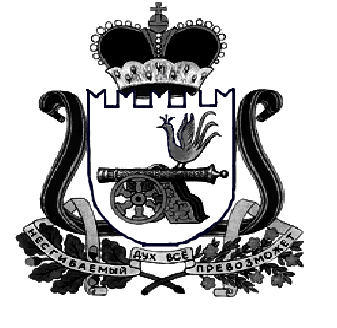 ДЕПАРТАМЕНТ  имущественных   и  земельных   Отношений  Смоленской области . Смоленск, пл. Ленина, д. 1E-mail:  depim@admin-smolensk.ruТел.: (4812) 29-10-41 (4812) 29-27-04Тел./факс: (4812) 32-67-22, (4812) 29-27-21__________________№ ____________________на № ______________от ____________________